Name: ____________________________________________________________________________		Period: ________3.4 Exponents and Division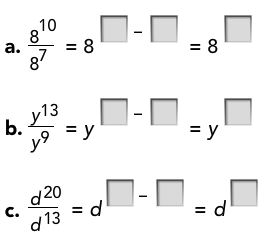 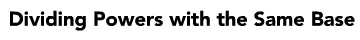 To divide powers with the same base, subtract the exponents.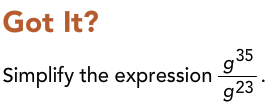 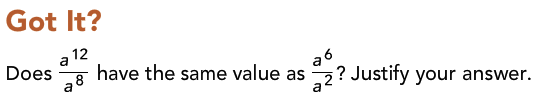 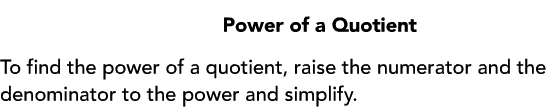 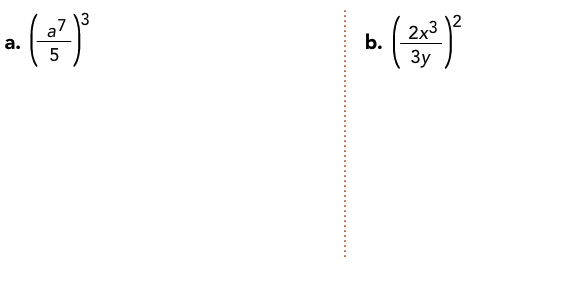 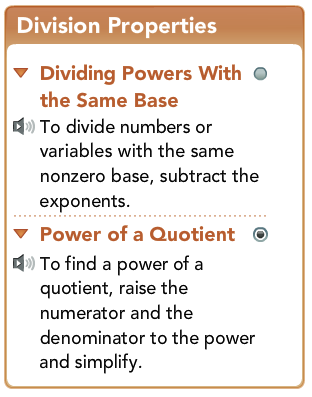 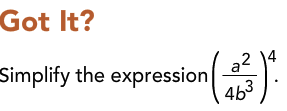 